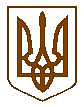 УКРАЇНАБілокриницька   сільська   радаРівненського   району    Рівненської    області(четверта чергова сесія восьмого скликання)РІШЕННЯ04 березня 2021року                     		          		             		  № 78   Про  визначення фактичного розташування земель садівничого кооперативу «Берізка», садівничого кооперативу «Вишневий», садівничого кооперативу «Городищенський»,садівничого кооперативу «Електрон-3»,садівничого кооперативу «Світязь», масиву «Бармацький»Відповідно до розпорядження Кабінету Міністрів України від 12.06.2020          № 722-р «Про визначення адміністративних центрів та затвердження територій територіальних громад Рівненської області», взявши до відома рішення Білокриницької сільської ради від 09.12.2020 № 14 «Про початок реорганізації Шубківської сільської ради та Городищенської сільської ради шляхом приєднання до Білокриницької сільської ради», керуючись п. 41 ст. 26, п.6-1 Прикінцевих та перехідних положень Закону України «Про місцеве самоврядування в Україні», з метою впорядкування адресної системи, Білокриницька сільська радаВИРІШИЛА:1. Визначити фактичне розташування земель садівничого кооперативу «Берізка» Городищенської сільської ради Рівненського району Рівненської області територією Білокриницької сільської ради Рівненського району Рівненської області з власними вулицями, а саме: вул. Абрикосова, вул. Бокова, вул. Висока, вул. Вишнева, вул. Вузька, вул.Глиняна, вул. Гранична, вул.Грушева, вул. Зелена, вул. Калинова, вул. Квіткова, вул. Малинова, вул.Набережна, вул. Оріхова, вул. Сливова, вул. Тиха, вул. Яблунева. 2. Визначити фактичне розташування земель садівничого кооперативу «Вишневий» Городищенської сільської ради Рівненського району Рівненської області територією Білокриницької сільської ради Рівненського району Рівненської області з власними вулицями, а саме: вул. Берізкова, вул. Вишнева, вул. Дослідна, вул. Калинова, вул. Квітнева, вул. Кооперативна, вул. Межова, вул. Пасічна, вул. Польова, вул. Садова, вул. Сонячна, вул. Тупікова.3. Визначити фактичне розташування земель садівничого кооперативу «Городищенський» Городищенської сільської ради Рівненського району Рівненської області територією Білокриницької сільської ради Рівненського району Рівненської області з власними вулицями, а саме: вул. Богданівська, вул.Василівська, вул. Весела, вул. Висока, вул. Вишнева, провул. Вишневий, вул.Геодезична, вул. Городна, вул. Дерманська, вул. Дружби, вул. Енергетики, вул. Західна, вул. Іванівська, вул. Кавказька, провул. Кавказький, вул. Кільцева, вул. Крута, провул. Крутий, вул. Лугова, вул. Лугова-1, вул. Михайлівська, вул. Набережна, вул. Нагірна, вул. Пасічна, вул. Південна, вул. Польова, вул. Садова, вул. Сонячна, вул. Сонячна-1, вул. Східна, вул. Тиха.4. Визначити фактичне розташування земель садівничого кооперативу «Електрон-3» Городищенської сільської ради Рівненського району Рівненської області територією Білокриницької сільської ради Рівненського району Рівненської області з власними вулицями, а саме: вул. Вишнева, вул. Квітнева, вул. Лісова, вул. Пасічна, вул. Райдужна, вул. Рівненська, вул. Садова, вул. Сонячна, вул. Тиха, вул. Яблучна.5. Визначити фактичне розташування земель садівничого кооперативу «Світязь» Городищенської сільської ради Рівненського району Рівненської області територією Білокриницької сільської ради Рівненського району Рівненської області з власними вулицями, а саме: вул. Весняна, вул. Вишнева, вул. Крута, вул. Східна, вул. Тополева, вул. Яблунева.6. Визначити фактичне розташування земель масиву «Бармацький» Городищенської сільської ради Рівненського району Рівненської області територією Білокриницької сільської ради Рівненського району Рівненської області. 7. Раніше видані правовстановлюючі документи по садівничому кооперативу «Берізка», садівничому кооперативу «Вишневий», садівничому кооперативу «Городищенський», садівничому кооперативу «Електрон-3», садівничому кооперативу «Світязь», масиву «Бармацький» Городищенської сільської ради Рівненського району Рівненської області вважати правочинними.8. Секретарю сільської ради І. Даюк направити це рішення до РФ ДП «Національні інформаційні системи».9.  Контроль за виконанням рішення покласти на постійну комісію з питань земельних відносин, будівництва, архітектури, планування територій, охорони навколишнього природного середовища.Сільський голова                        			       Тетяна ГОНЧАРУК